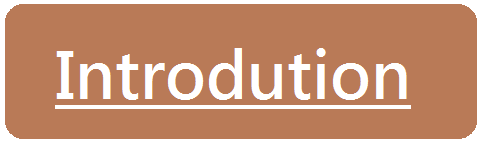 PCT-CRS-150 is PicoTrack’s latest development that offers the most advantages. With a flexible configuration, it easily adapts too many kinds of lithography process such as MEMs, IC, LED, etc. Offers in one tool a capacity up to 4 spin modules, 6 Hotplates and dual robot arms for wafer handling yielding the highest throughput and smallest foot print.High quality design using open commercial part that easily facilitates spare parts management by end users.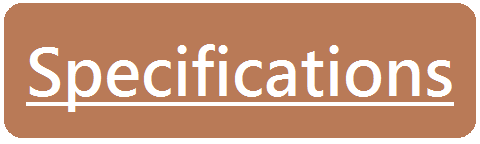 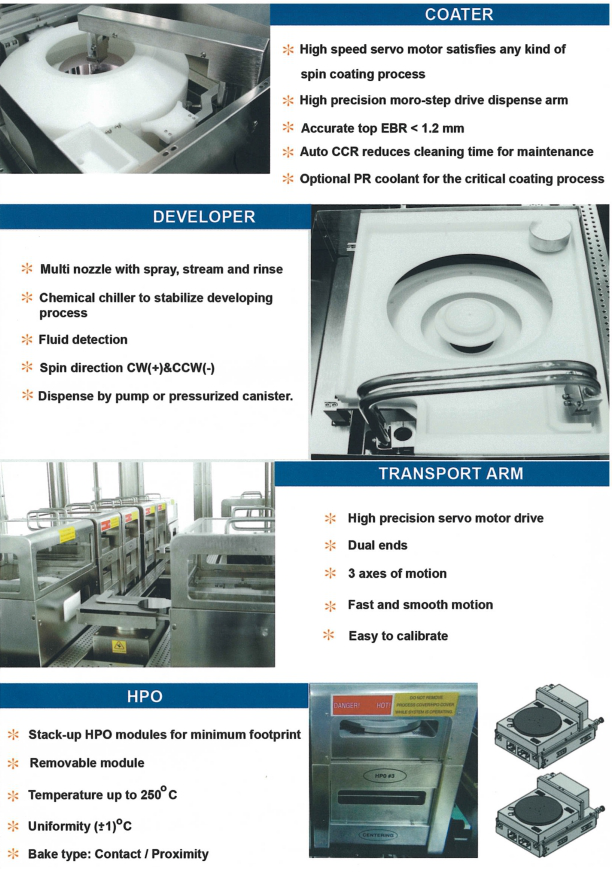 GeneralModelModelModelModelGeneralCRS-150CRS-150CRS-150CRS-200Wafer size2’’-6’’2’’-6’’2’’-6’’6’’-8’’Waferload portX4X4X4X4Substrate handling(Round/Square) Silicon / Saphire / Glass / CeramicSubstrate handling(Round/Square) Silicon / Saphire / Glass / CeramicSubstrate handling(Round/Square) Silicon / Saphire / Glass / CeramicSubstrate handling(Round/Square) Silicon / Saphire / Glass / CeramicSubstrate handling(Round/Square) Silicon / Saphire / Glass / CeramicWafer transfer2 robots with 2 ends each2 robots with 2 ends each2 robots with 2 ends each2 robots with 2 ends eachModules configurationsModules configurationsModules configurationsModules configurationsModules configurations6 Hotplate4Cups4Cups4Cups4Cups4 IO port4Cups4Cups4Cups4Cups0 Hotplate8Cups8CupsNANA4 IO port8Cups8CupsNANASystem BasicSystem BasicSystem BasicSystem BasicSystem BasicSystem BasicSystem BasicDistributed module controlleDistributed module controlleDistributed module controlleWafer sizeWafer sizewafer 5” &6” setupwafer 5” &6” setupwafer 5” &6” setupWafer handlingWafer handlingShuttle Robot ArmShuttle Robot ArmShuttle Robot ArmWafer contact materialWafer contact materialPFA , Anodized AluPFA , Anodized AluPFA , Anodized AluPosition accuracyPosition accuracy≤ 0.1 mm≤ 0.1 mm≤ 0.1 mmIndexerIndexerIndexerIndexerIndexerCassette sensorCassette sensorMicroswitchMicroswitchMicroswitchWafer mappingWafer mappingOptical mappingOptical mappingOptical mappingPosition accuracyPosition accuracy≤ 0.1 mm≤ 0.1 mm≤ 0.1 mmIndexer TypeIndexer TypeSTDSTDSTDHPOHPOHPOHPOHPOTemperature rangeTemperature range25 – 250ºC25 – 250ºC25 – 250ºCTemperature uniformityTemperature uniformity≤ 1%(50-150ºC), ≤ 1.5% (151-250ºC)≤ 1%(50-150ºC), ≤ 1.5% (151-250ºC)≤ 1%(50-150ºC), ≤ 1.5% (151-250ºC)Temperature accuracyTemperature accuracy+/-1ºC+/-1ºC+/-1ºCPlate type	Plate type	Black/Clear anodized AluminumBlack/Clear anodized AluminumBlack/Clear anodized AluminumBake methodBake methodContact bake (standard)Fixed proximity bake (option)Proximity bake ( Programmable)Contact bake (standard)Fixed proximity bake (option)Proximity bake ( Programmable)Contact bake (standard)Fixed proximity bake (option)Proximity bake ( Programmable)Chill PlateChill PlateChill PlateChill PlateChill PlateTemperature rangeTemperature range18  – 25ºC18  – 25ºC18  – 25ºCTemperature uniformityTemperature uniformity≤ 0.2ºC≤ 0.2ºC≤ 0.2ºCPlate typePlate typeBlack anodized AluminumBlack anodized AluminumBlack anodized AluminumChill methodChill methodContact Contact Contact CoaterCoaterCoaterCoaterCoaterMaximum spin speedMaximum spin speed7000 rpm (7500 Without wafer)7000 rpm (7500 Without wafer)7000 rpm (7500 Without wafer)Spin speed accuracySpin speed accuracy≤ 2 rpm≤ 2 rpm≤ 2 rpmAcceleration rangeAcceleration range0-30000 rpm/sec0-30000 rpm/sec0-30000 rpm/secChuck temp. uniformityChuck temp. uniformity≤ 0.2ºC across spin chuck≤ 0.2ºC across spin chuck≤ 0.2ºC across spin chuckDisp. Arm motion controlDisp. Arm motion controlStepper motorStepper motorStepper motorDisp. Arm motion typeDisp. Arm motion typeRotationRotationRotationDisp. Arm accuracyDisp. Arm accuracy≤ 0.1 mm≤ 0.1 mm≤ 0.1 mmNumber of nozzlesNumber of nozzles03 nozzles (3/16” ODT)03 nozzles (3/16” ODT)03 nozzles (3/16” ODT)Pre-dispensePre-dispenseYesYesYesBottom EBRBottom EBRYesYesYesSolvent nozzle tip bathSolvent nozzle tip bathOptionOptionOptionCatch Cup RinseCatch Cup RinseOptionOptionOptionWafer centeringWafer centering≤ 0.1 mm≤ 0.1 mm≤ 0.1 mmDrainDrain5 gallon Waste jar or direct facility5 gallon Waste jar or direct facility5 gallon Waste jar or direct facilityResist pumpResist pumpInterface P/R pump  P-600-2DInterface P/R pump  P-600-2DInterface P/R pump  P-600-2DResist temp. controllerResist temp. controller≤ 0.1ºC (18-30ºC range), option≤ 0.1ºC (18-30ºC range), option≤ 0.1ºC (18-30ºC range), optionAir temp. controlAir temp. control≤ 0.1ºC (18-30ºC range), option≤ 0.1ºC (18-30ºC range), option≤ 0.1ºC (18-30ºC range), optionHumidity controlHumidity control≤ 0.1ºC (18-30ºC range), option≤ 0.1ºC (18-30ºC range), option≤ 0.1ºC (18-30ºC range), optionTop EBR accuracyTop EBR accuracy≤ 0.5 mm≤ 0.5 mm≤ 0.5 mmWafer centering	Wafer centering	≤ 0.3 mm≤ 0.3 mm≤ 0.3 mmDrainDrain1 gallon drain bottle or direct drain1 gallon drain bottle or direct drain1 gallon drain bottle or direct drainWithin wafer coating uniformityWithin wafer coating uniformity≤ 130Å (3σ) with cooling system≤ 130Å (3σ) with cooling system≤ 130Å (3σ) with cooling systemWithin wafer coating uniformityWithin wafer coating uniformity≤ 150Å (3σ) without cooling system≤ 150Å (3σ) without cooling system≤ 150Å (3σ) without cooling systemWafer to wafer coating uniformityWafer to wafer coating uniformity≤ 135Å (3σ) with cooling system≤ 135Å (3σ) with cooling system≤ 135Å (3σ) with cooling systemWafer to wafer coating uniformityWafer to wafer coating uniformity≤ 150Å (3σ) without cooling system≤ 150Å (3σ) without cooling system≤ 150Å (3σ) without cooling systemCassette to cassette coating uniformityCassette to cassette coating uniformity≤ 150Å (3σ) without cooling system≤ 150Å (3σ) without cooling system≤ 150Å (3σ) without cooling systemDeveloperDeveloperDeveloperDeveloperDeveloperMaximum spin speedMaximum spin speed7000 rpm ( 7500 rpm without wafer)7000 rpm ( 7500 rpm without wafer)7000 rpm ( 7500 rpm without wafer)Spin speed accuracySpin speed accuracy≤ 2 rpm≤ 2 rpm≤ 2 rpmAcceleration rangeAcceleration range0-30000 rpm/sec0-30000 rpm/sec0-30000 rpm/secAcceleration accuracyAcceleration accuracy≤ 3%≤ 3%≤ 3%Spin directionSpin directionClockwise(+) & Counterclockwise (-)Clockwise(+) & Counterclockwise (-)Clockwise(+) & Counterclockwise (-)Spin Motor typeSpin Motor typeServomotor Servomotor Servomotor Chuck temp. uniformityChuck temp. uniformity≤ 0.2oC across spin chuck≤ 0.2oC across spin chuck≤ 0.2oC across spin chuckDispense arm motor controlDispense arm motor controlStepper motorStepper motorStepper motorDispense arm accuracyDispense arm accuracy≤ 0.1 mm≤ 0.1 mm≤ 0.1 mmNumber of nozzlesNumber of nozzles01 DED spray, stream, DIW rinse01 DED spray, stream, DIW rinse01 DED spray, stream, DIW rinseFluid temp. controlFluid temp. control≤ 0.2oC (18-30oC range), option≤ 0.2oC (18-30oC range), option≤ 0.2oC (18-30oC range), optionDispense methodDispense methodPressurized canisterPressurized canisterPressurized canisterExhaust controlExhaust controlOptionOptionOptionBackside rinseBackside rinseStandardStandardStandardWafer centeringWafer centering≤ 0.4 mm≤ 0.4 mm≤ 0.4 mmEo uniformityEo uniformity≤ 3%≤ 3%≤ 3%Within wafer CD uniformityWithin wafer CD uniformity≤ 0.04 µm (3σ) with Cooling system≤ 0.04 µm (3σ) with Cooling system≤ 0.04 µm (3σ) with Cooling systemWithin wafer CD uniformityWithin wafer CD uniformity≤ 0.06 µm(3σ) without cooling system≤ 0.06 µm(3σ) without cooling system≤ 0.06 µm(3σ) without cooling systemWafer to wafer CD uniformityWafer to wafer CD uniformity≤ 0.05 µm (3σ) with cooling system≤ 0.05 µm (3σ) with cooling system≤ 0.05 µm (3σ) with cooling systemWafer to wafer CD uniformityWafer to wafer CD uniformity≤ 0.07 µm (3σ ) without cooling system≤ 0.07 µm (3σ ) without cooling system≤ 0.07 µm (3σ ) without cooling systemLong term Dev. ProcessLong term Dev. Process≤ 0.06 µm (3σ) with cooling system≤ 0.06 µm (3σ) with cooling system≤ 0.06 µm (3σ) with cooling systemLong term Dev. ProcessLong term Dev. Process≤ 0.08 µm (3σ) without cooling system≤ 0.08 µm (3σ) without cooling system≤ 0.08 µm (3σ) without cooling systemReliabilityReliabilityReliabilityReliabilityReliabilityMTBFMTBF≥ 500 hours≥ 500 hours≥ 500 hoursMTBAMTBA≥ 200 hours≥ 200 hours≥ 200 hoursMWBFMWBF≥ 10000 wafers≥ 10000 wafers≥ 10000 wafersMWBAMWBA≥ 2000 wafers≥ 2000 wafers≥ 2000 wafersMTTRMTTR≥ 2hours≥ 2hours≥ 2hoursUptimeUptime≥ 98%≥ 98%≥ 98%Wafer breakerWafer breaker≥ 1 in 10000 wafers≥ 1 in 10000 wafers≥ 1 in 10000 wafersSafetySafetySafetySafetySafetyTeflon wiringTeflon wiringStandardStandardStandardSolvent plumpingSolvent plumpingTeflon or SSTeflon or SSTeflon or SSExhaust AlarmExhaust AlarmStandardStandardStandard